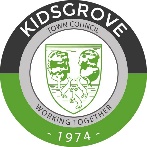 Application for Assistant to the ClerkCompleted application forms must be returned marked private and confidential by 5pm on 28th June 2024Applications must be addressed to the Town Clerk, Kidsgrove Town Council, Victoria Hall, Kidsgrove ST7 4EL or by email to townclerk@kidsgrovetowncouncil.gov.uk Printed copies can be provided by prior arrangementConfidentialPlease come in black ink or electronically Personal DetailsEmployment HistoryPlease provide details of your work history and experience including previous posts, your present employment and unpaid voluntary work or casual workPrevious EmploymentPlease provide brief details of your education. Please enter most recent firstTraining (if any)Please provide details of all training and development undertaken relevant to this postKnowledge and SkillsPlease provide information relating to the knowledge and skills that you have that make you a suitable applicant for this post and explain / evidence your points.  It is advised that you refer to the person specification and job description Reason that you are suited to the rolePlease tell us why you applied for this job and why you think you are the best person for the jobReferencesPlease give the name and address of two people who can provide an assessment of your suitability for this post. One should be your present or most recent employerCriminal ConvictionsPlease provide details of any upsent criminal convictions. Please refer to www.gov.uk if require further information on what convictions could be spent www.gov.uk/tell-employer-or-college-about-criminal-record DeclarationI declare that this application form has been completed by me and all information I have given is accurate and complete to the best of my knowledge.  I accept that if I have given any information which I know is false or if I withhold any relevant information it may lead to my application being rejected or if I have been appointed to my dismissalI consent that under the Data Protection Act 2018 that the information contained in this application form may be processed by Kidsgrove Town Council who will ensure that the information will not be disclosed to any person/s for any other purposes or used for any purpose other than for this job application.  The Councils Privacy Policy and Statement can be found on its websiteI give my permission for the Council to process and retain information about me contained in this form for the purpose of this job applicationSigned:Date:NameAddressMobile NumberEmail AddressPresent (or most recent) employmentName and address of employer, if self employed give brief detailsPost heldDate of employment (Started)Date of employment (ended or state if still in post)Reason for leaving if still in postName and address of employerDuration of employment, position held and main responsibilitiesReason for leavingName of education establishment (School, College, University, etc.)Qualifications obtained with subjects and gradesTraining Course and organiser/development activityOutcome – Grade achieved where relevantPosition heldNameAddressPosition heldNameAddressEmailEmailTelephoneTelephone